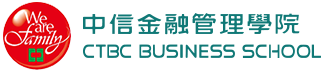 中信金融管理學院大學部專題論文保險案例檢析中華民國112年X月摘 要－－(摘要內容)－－－－－－－－－－－－－－－－－－－－－－－－－－－－－－－－－－－－－－－－－－－－－－－－－－－－－－－－－－－－－－－－－－－－－－－－－－－－－－－－－－－－－－－－－－－－－－－－－－－－－－－－－－－－－－－－－－－－－－－－－－－－－－－－－－－－－－－－－－－－－－－－－－－－－－－－－－－－－－－－－－－－關鍵字：XXXXX目 錄摘要	iABSTRACT	ii致謝辭	iii目錄	iv表目錄	v圖目錄	vi第一章 引言	1第一節XXXXX	××第二節×××××	××第二章 問題討論	14第一節×××××	××第二節×××××	××第三章 適用法規、依據	14第一節×××××	××第二節×××××	××第四章 推導過程	××第一節×××××	××第二節××××	××第五章 結論	××參考文獻	××附錄A	××附錄B	××附錄C	××表 目 錄圖 目 錄第一章 引言隨著金融科技的快速發展和數位轉型的浪潮，保險業也面臨著日益激烈的競爭和客戶期望……第二章 問題討論第一節：物聯網技術在保險業的應用一、物聯網技術本節將介紹物聯網技術及其在保險業中的應用……………………..二、XXX探討物聯網技術如何改善保險業務流程和提升服務品質………………….第二節：數據分析和人工智慧在保險業的應用一、物聯網技術本節將介紹物聯網技術及其在保險業中的應用……………………..二、XXX探討物聯網技術如何改善保險業務流程和提升服務品質………………….第三章 適用的法規、依據第一節：物聯網技術在保險業的應用一、物聯網技術本節將介紹物聯網技術及其在保險業中的應用……………………..二、XXX探討物聯網技術如何改善保險業務流程和提升服務品質………………….第二節：數據分析和人工智慧在保險業的應用一、物聯網技術本節將介紹物聯網技術及其在保險業中的應用……………………..二、XXX探討物聯網技術如何改善保險業務流程和提升服務品質………………….第四章 推導過程第一節：物聯網技術在保險業的應用一、物聯網技術本節將介紹物聯網技術及其在保險業中的應用……………………..二、XXX探討物聯網技術如何改善保險業務流程和提升服務品質………………….第二節：數據分析和人工智慧在保險業的應用一、物聯網技術本節將介紹物聯網技術及其在保險業中的應用……………………..二、XXX探討物聯網技術如何改善保險業務流程和提升服務品質………………….附件十 參考文獻繕排格式 參 考 文 獻一、中文部份白景文（1997）。工作價值觀、領導型態與工作滿意度之相關性研究-以台灣高科技產業為例。國立台灣師範大學工業科技教育系(未出版碩士論文)，台北。余家雄（2001）。工作價值觀與工作滿意度對產品品質影響之探討-以國瑞汽車公司協力廠商為例。元智大學工業工程與管理學系，桃園。余峻瑜（2003）。企業外包致勝：高效率低成本的委外經營模式。台北：台灣培生教育。吳思華（2000）。策略九說：「策略思考的本質」。台北：臉譜文化。游育蓁（1999）。與外包商建立互惠的合作關係。管理雜誌，298，72-76。二、英文部份Aldefer, C. P. (1972). Existence, relatedness and growth: Human needs in organizational settings. New York: Free Press.Alexander, S., & Ruderman, M. (1987). The role of procedural and distributive justice in organizational behavior. Social Justice Research, 1(2), 177-198.Amason, A. C., & Sapienza, H. J. (1997). The effect of top management team size and interaction norms on cognitive and affective conflict. Journal of management, 23(4), 459-516.Barki, H., & Hartwick, J. (2001). Interpersonal conflict and its management in information system development. MIS Quarterly, 25(2), 195-228.附件十一 附錄格式附 錄 一- - - - - - - - - - - - - - - - - - - - - - - - - - - - - - - - - - - - - - - - - - - - - - - - - - - - - - - - - - - - - - - - - - - - -- - - - - - - - - - - - - - - - - - - - - - - - - - - - - - - - - - - - - - - - - - - - - - - - - - - - - - - - - - - - - - - - - - - - -- - - - - - - - - - - - - - - - - - - - - - - - - - - - - - - - - - - - - - - - - - - - - - - - - - - - - - - - - - - - - - - - - - - - -- - - - - - - - - - - - - - - - - - - - - - - - - - - - - - - - - - - - - - - - - - - - - - - - - - - - - - - - - - - - - - - - - - - - -- - - - - - - - - - - - - - - - - - - - - - - - - - - - - - - - - - - - - - - - - - - - - - - - - - - - - - - - - - - - - - - - - - - - -- - - - - - - - - - - - - - - - - - - - - - - - - - - - - - - - - - - - - - - - - - - - - - - - - - - - - - - - - - - - - - - - - - - - -- - - - - - - - - - - - - - - - - - - - - - - - - - - - - - - - - - - - - - - - - - - - - - - - - - - - - - - - - - - - - - - - - - - - -- - - - - - - - - - - - - - - - - - - - - - - - - - - - - - - - - - - - - - - - - - - - - - - - - - - - - - - - - - - - - - - - - - - - -- - - - - - - - - - - - - - - - - - - - - - - - - - - - - - - - - - - - - - - - - - - - - - - - - - - - - - - - - - - - - - - - - - - - -- - - - - - - - - - - - - - - - - - - - - - - - - - - - - - - - - - - - - - - - - - - - - - - - - - - - - - - - - - - - - - - - - - - - -- - - - - - - - - - - - - - - - - - - - - - - - - - - - - - - - - - - - - - - - - - - - - - - - - - - - - - - - - - - - - - - - - - - - -- - - - - - - - - - - - - - - - - - - - - - - - - - - - - - - - - - - - - - - - - - - - - - - - - - - - - - - - - - - - - - - - - - - - -- - - - - - - - - - - - - - - - - - - - - - - - - - - - - - - - - - - - - - - - - - - - - - - - - - - - - - - - - - - - - - - - - - - - -- - - - - - - - - - - - - - - - - - - - - - - - - - - - - - - - - - - - - - - - - - - - - - - - - - - - - - - - - - - - - - - - - - - - -- - - - - - - - - - - - - - - - - - - - - - - - - - - - - - - - - - - - - - - - - - - - -摘要： 本專題報告旨在探討金融科技在保險業的應用，並提出建議供台灣人壽進一步新增或深化發展的方向。報告將包括保險業運用的狀況分析、金融科技介紹、建議台灣人壽採用的理由以及預期的效益，包括成本、效率、正確性和滿意度等方面。引言： 在本部分，對金融科技在保險業的重要性進行介紹，並說明本專題報告的目的和結構。保險業運用的狀況： 這部分將探討國內外保險業在金融科技應用方面的現狀，分析目前已經採用的科技解決方案和趨勢。金融科技介紹： 在這個部分，介紹與建議使用的金融科技解決方案，著重於那些能夠帶來顯著效益並適用於台灣人壽的技術。建議台灣人壽使用的理由： 根據前述金融科技介紹，提出建議台灣人壽採用特定科技解決方案的理由，包括其應用範圍、優勢和對業務的潛在影響。預期的效益： 在這個部分，探討採用建議的金融科技解決方案將帶來的預期效益，包括成本節省、業務流程效率提升、資料準確性提高、顧客滿意度增加等。結論： 總結報告的主要內容，再次強調金融科技在保險業的重要性，並提出具體建議供台灣人壽參考。備註：此為一個基本的專題格式示例，您可以根據需要自行調整內容和章節順序。學 系 別：財務金融學系企業管理學系學號姓名：XXX XXXXXX XXX指導教授：施xx博士表 1-1XXXXX…………………………………………                    XX表 1-2XXXXX…………………………………………                    XX表 2-1XXXXX…………………………………………                    XX表 2-2XXXXX…………………………………………                    XX表 2-3XXXXX…………………………………………                    XX表 3-1XXXXX…………………………………………                    XX表 3-2XXXXX…………………………………………                    XX表 4-1XXXXX…………………………………………                    XX表 4-2XXXXX…………………………………………                    XX圖 1-1XXXXX…………………………………………                    XX圖 1-2XXXXX…………………………………………                    XX圖 2-1XXXXX…………………………………………                    XX圖 2-2XXXXX…………………………………………                    XX圖 2-3XXXXX…………………………………………                    XX圖 3-1XXXXX…………………………………………                    XX圖 3-2XXXXX…………………………………………                    XX圖 4-1XXXXX…………………………………………                    XX圖 4-2XXXXX…………………………………………                    XX